День российского парламентаризма 22 апреля в Межпоселенческой центральной районной библиотеке совместно с  председателем Петровск - Забайкальской городской территориальной избирательной комиссии Сидоренко Т. Н провели  мероприятие, приуроченное  к  Дню российского парламентаризма, который будет отмечаться 27 апреля. Участниками мероприятия стали студенты Петровск-Забайкальского филиала ГПОУ "Читинский медицинский колледж".Гости совершили интересный экскурс в историю российского парламентаризма. В ходе мероприятия  узнали об истории зарождения, становления и развития парламентаризма в России, функциях современных  законодательных органов и их роли в обществе, работе представительной и законодательной власти. После экскурса студентам было предложено принять участие в викторине по избирательному праву и избирательному процессу в Российской Федерации. Ребята поделились на две команды, и жюри, в составе которого была председатель ТИК Сидоренко Т. Н и сотрудник библиотеки Дмитриева З. А, подвели итоги викторины, по результатам которых победила "Дружба". Затем участники мероприятия перешли в Учебно-методический кабинет, где познакомились с основными моментами работы членов участковой избирательной комиссии в процессе деловой игры, получив от ТИК памятные сувениры.  Мероприятие прошло интересно и увлекательно, ребята открыли для себя много нового и полезного,  завершив встречу песней  "Моя Россия". 
      Заведующая сектором правовой информации Алфёрова М. А.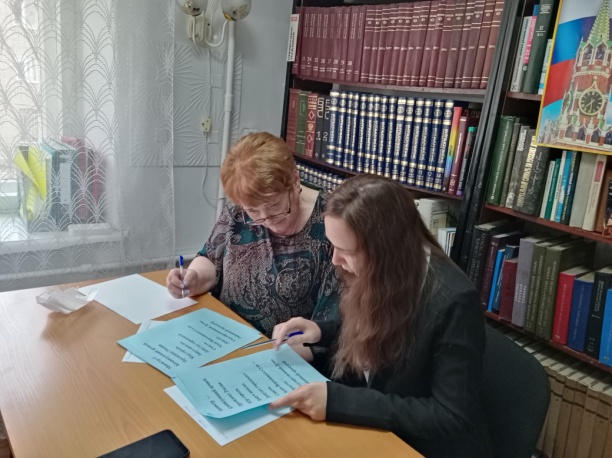 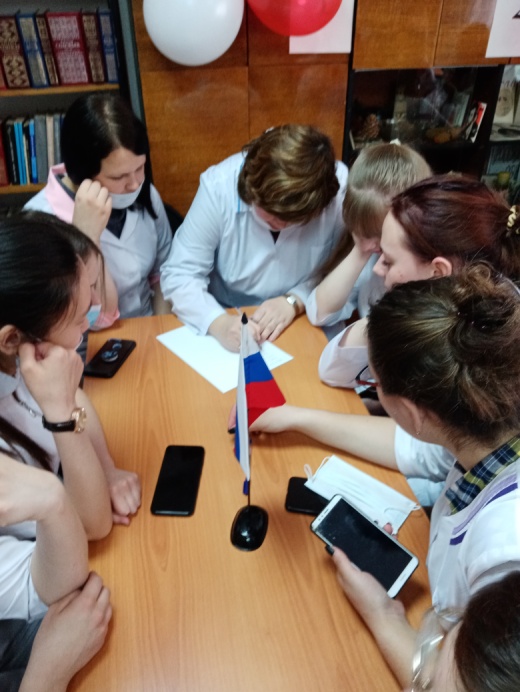 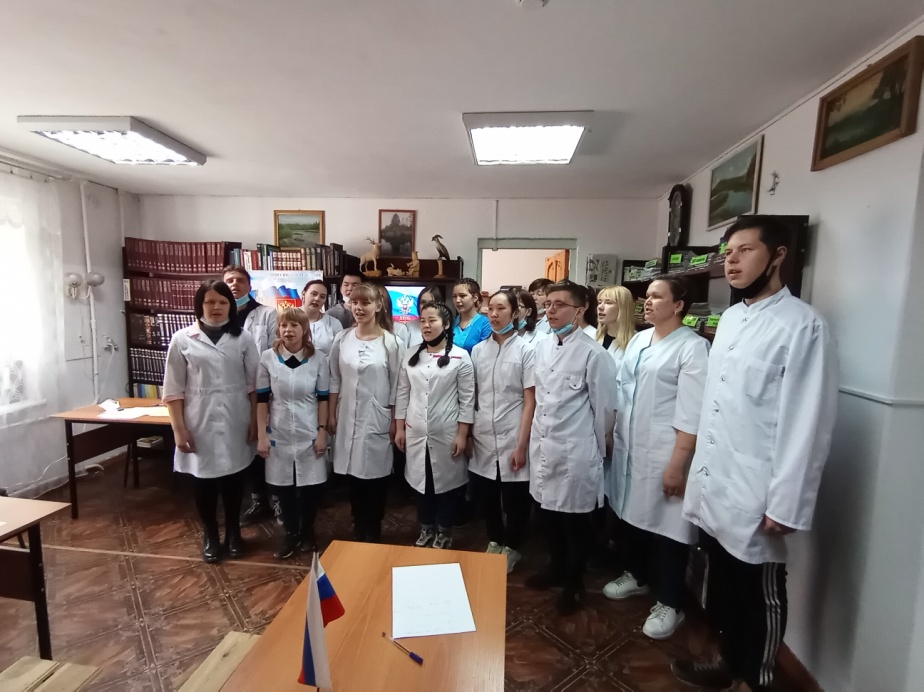 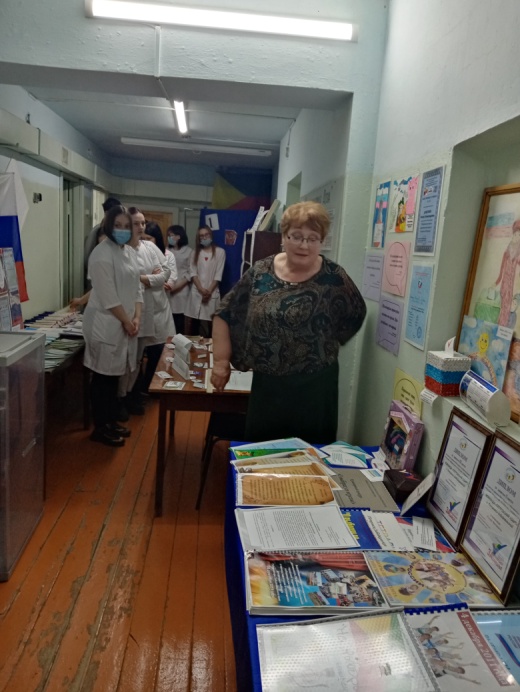 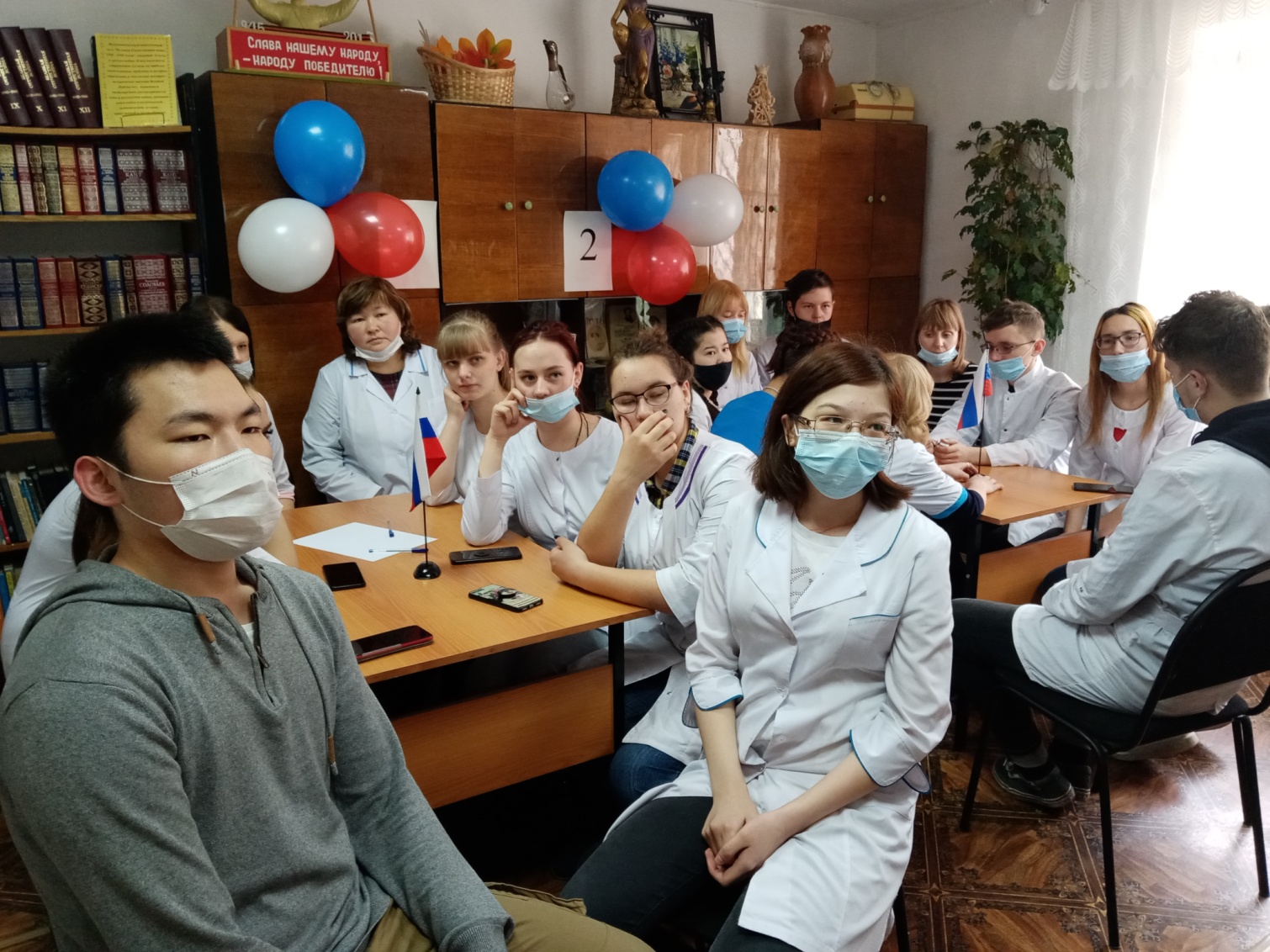 